ΣΧΟΛΙΚΗ  ΧΡΟΝΙΑ: 2023-2024ΔΗΛΩΣΗ ΕΓΓΡΑΦΗΣ ΣΕ ΔΗΜΟΤΙΚΟ ΣΧΟΛΕΙΟΓΙΑ ΤΗ ΣΧΟΛΙΚΗ ΧΡΟΝΙΑ 2024 – 2025Μόνο για παιδιά που κατά την τρέχουσα σχολική χρονιά 2023-24 φοιτούν στο ΔΗΜΟΤΙΚΟ ΣΧΟΛΕΙΟ ΑΓΛΑΝΤΖΙΑΣ ΣΤ΄’ (τάξεις Α-Ε)Παρακαλώ συμπληρώστε τα στοιχεία του παιδιού σας και την υπεύθυνη δήλωση που ακολουθεί: Προσωπικός Αριθμός Εγγραφής (Πιστοποιητικό γέννησης): ……………….……..……..………..Ονοματεπώνυμο Μαθητή/Μαθήτριας: ………………………………………….……………..………Ημερομηνία Γέννησης: …………………………Διεύθυνση: ………………………………..………………...……...……………………..………………Ταχ. Κώδικας: ………………….…………….…Επαρχία: …………………….…………….……ΥΠΕΥΘΥΝΗ ΔΗΛΩΣΗ*	Αν εγκριθεί η μετεγγραφή του παιδιού σε άλλο σχολείο, θα ενημερωθείτε γραπτώς από το Επαρχιακό Γραφείο Παιδείας. Ταυτόχρονα, θα ενημερωθείτε, τηλεφωνικώς, από το σχολείο στο οποίο θα εγγραφεί το παιδί σας και θα πρέπει το αργότερο εντός μίας εβδομάδας να μεριμνήσετε για την εγγραφή του παιδιού. 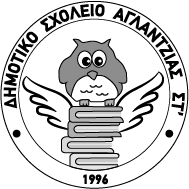 ΔΗΜΟΤΙΚΟ  ΣΧΟΛΕΙΟ  ΑΓΛΑΝΤΖΙΑΣ ΣΤ΄Τενέδου 10, 2103 Αγλαντζιά, Λευκωσία Τηλέφωνο: 22338400Τηλεομοιότυπο: 22338403dim-aglantzia6-lef@schools.ac.cy                        Εγώ ο/η γονέας/κηδεμόνας του/της πιο πάνω μαθητή/μαθήτριας δηλώνω υπεύθυνα ότι:Επιθυμώ να συνεχίσει τη φοίτησή του/της για τη σχολική χρονιά 2024-2025 στο Δημοτικό Σχολείο Αγλαντζιάς Στ’  στη(ν) ………… τάξη.Δεν επιθυμώ να συνεχίσει τη φοίτησή του/της για τη σχολική χρονιά 2024-2025 στο Δημοτικό Σχολείο Αγλαντζιάς Στ’  γιατί θα μεταβούμε στο εξωτερικό.Δεν επιθυμώ να συνεχίσει τη φοίτησή του/της για τη σχολική χρονιά 2024-2025 στο Δημοτικό Σχολείο Αγλαντζιάς Στ’  γιατί θα αιτηθούμε μετεγγραφής σε άλλο σχολείο της Κυπριακής Δημοκρατίας   (αναφέρετε το σχολείο) ………………………………………………………………………………………………….Για τον σκοπό αυτό, επισυνάπτεται συμπληρωμένο το έντυπο ΔΔΕ 33 για υποβολή αίτησης μετεγγραφής και παρακαλώ να προωθηθεί στο οικείο Επαρχιακό Γραφείο Παιδείας *.Ονοματεπώνυμο γονέα/κηδεμόνα: …….……….…………………....…………….………..Υπογραφή γονέα/κηδεμόνα: ……………………..…………………….………….………….Ημερομηνία: …………..………………………………..……….………………………………     